Slika 6. Mezzoorganizacijska struktura: območna enota Krško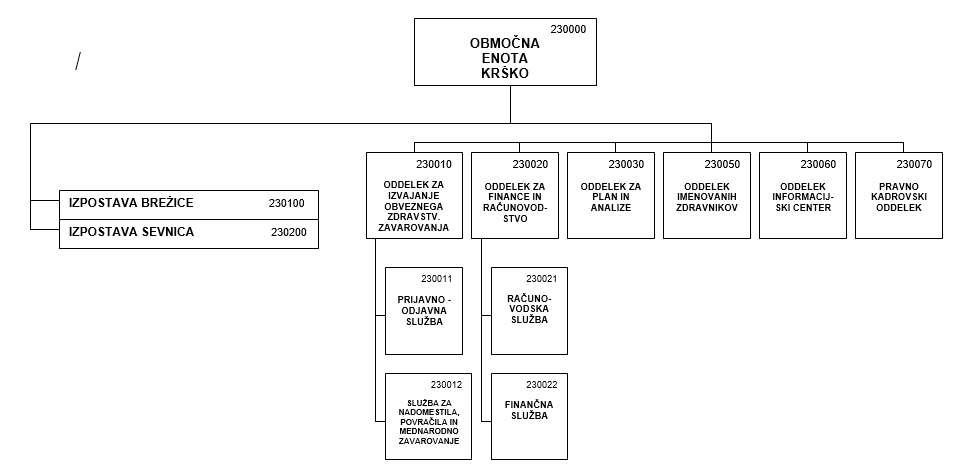 